 新 书 推 荐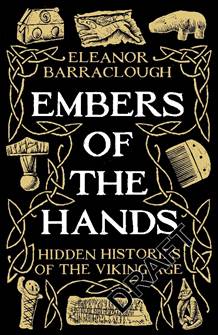 中文书名：《手之余烬：不为人知的维京史》 英文书名：Embers of the Hands: Hidden Histories of the Viking Age作    者：Eleanor Rosamund Barraclough 出 版 社：Profile 代理公司：ANA/Zoey页    数：336页出版时间：2024年9月代理地区：中国大陆、台湾审读资料：电子稿类    型：历史版权已售：英国（Profile）；美国（W W Norton）内容简介：主题版“从100件物品看维京历史”一部全新的维京史，分主题编写(如“爱”、“旅行”、“身体”)，以定义人民生活的物件为媒介，介绍了维京时代强大的领导人、顽皮的青少年，以及常被忽视女性角色等。请在脑中想象一下维京人，或许会浮现出这样一幅画面:一个无名无相的战士，从一艘长船上跳上岸，准备恐吓北欧国家倒霉的当地人。虽然这类人物形象与当前大众认知的维京紧紧捆绑，然其不过少数而已。这本书写的，是居住在中世纪北欧世界的所有人，不限于儿童、奴隶、预言家、工匠、旅行者、作家等。地理上则涉及挪威、丹麦和瑞典，还包括冰岛、格陵兰岛、不列颠群岛的部分地区、欧洲大陆和俄罗斯。这部维京时代史将囊括不同年龄、性别和种族的真实人物，还有这些人物留下的各种痕迹，如发型、地名、情书、墓碑，还有符文，也就是那个时代的“短信”。读者将从这本书了解到桌游的起源(最初是士兵在堡垒里玩的刻在木板上的军事战略游戏)，以及维京人对“kennings”(字谜/隐喻)的喜爱，本书标题也来源与此，“余烬之手”喻指黄金。
从北美大陆边缘到俄罗斯草原，从北极荒原到拜占庭帝国和伊斯兰哈里发，本书将带你沉浸式体验几个世纪之前人们的日常生活。销售亮点由新星历史学家写就的全新现代型历史，作者是BBC新一代思想家，制作了许多有关该主题的BBC广播节目；图文并茂，如同书中博物馆；讲述了维京人日常生活中不为人知的故事，对一段丰富的历史提供了新奇见解；适合喜欢阅读凯特·贾曼（Cat Jarman）的《河王》（River Kings）、杰克·哈特内尔（Jack Hartnell）的《中世纪的尸体》（Medieval Bodies）或雅尼娜·拉米雷斯（Janina Ramirez）的《费米娜》（Femina）的读者。作者简介：埃莉诺·巴拉克拉夫（Eleanor Rosamund Barraclough）是巴斯斯帕大学（Bath Spa University）的文化历史学家，主要讲授环境史，还是广播员和作家。她是BBC新一代思想家，是《北方以北：维京人的航海与萨迦中的北欧历史》（Beyond the Northlands: Vikings and the Old Norse Sagas）作者，会定期参与广播和电视节目。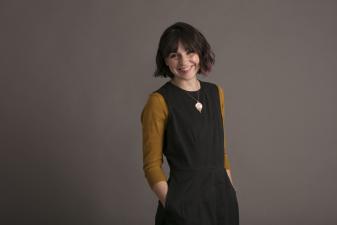 感谢您的阅读！请将反馈信息发至：版权负责人Email：Rights@nurnberg.com.cn安德鲁·纳伯格联合国际有限公司北京代表处北京市海淀区中关村大街甲59号中国人民大学文化大厦1705室, 邮编：100872电话：010-82504106, 传真：010-82504200公司网址：http://www.nurnberg.com.cn书目下载：http://www.nurnberg.com.cn/booklist_zh/list.aspx书讯浏览：http://www.nurnberg.com.cn/book/book.aspx视频推荐：http://www.nurnberg.com.cn/video/video.aspx豆瓣小站：http://site.douban.com/110577/新浪微博：安德鲁纳伯格公司的微博_微博 (weibo.com)微信订阅号：ANABJ2002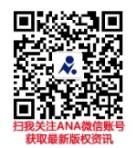 